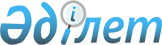 О внесении изменения в совместное постановление Правлений Агентства Республики Казахстан по регулированию и надзору финансового рынка и финансовых организаций от 12 апреля 2004 года № 112 и Национального Банка Республики Казахстан от 12 апреля 2004 года № 53 "Об утверждении форм и сроков представления отчетов о структуре портфеля ценных бумаг банков второго уровня и инвестиций банков второго уровня в капитал других юридических лиц"
					
			Утративший силу
			
			
		
					Постановление Правления Агентства Республики Казахстан по регулированию и надзору финансового рынка и финансовых организаций от 9 января 2006 года № 14. Зарегистрировано в Министерстве юстиции Республики Казахстан 31 января 2006 года № 4067. Утратило силу постановлением Правления Агентства Республики Казахстан по регулированию и надзору финансового рынка и финансовых организаций от 3 сентября 2010 года № 130

      Сноска. Утратило силу постановлением Правления АФН РК от 03.09.2010 № 130 (вводится в действие с 01.11.2010).      В целях совершенствования нормативных правовых актов, регулирующих порядок представления отчетности банками второго уровня, Правление Агентства Республики Казахстан по регулированию и надзору финансового рынка и финансовых организаций (далее - Агентство)  ПОСТАНОВЛЯЕТ: 

 

      1. Внести в  совместное постановление Правлений Агентства от 12 апреля 2004 года N 112 и Национального Банка Республики Казахстан от 12 апреля 2004 года N 53 "Об утверждении форм и сроков представления отчетов о структуре портфеля ценных бумаг банков второго уровня и инвестиций банков второго уровня в капитал других юридических лиц" (зарегистрированное в Реестре государственной регистрации нормативных правовых актов под N 2856), с изменениями и дополнениями, внесенными постановлениями Правления Агентства от 29 января 2005 года  N 16 (зарегистрированным в Реестре государственной регистрации нормативных правовых актов под N 3482), от 27 августа 2005 года  N 310 (зарегистрированным в Реестре государственной регистрации нормативных правовых актов под N 3868) следующее изменение: 

      приложение 2 к указанному постановлению изложить в редакции согласно приложению к настоящему постановлению. 

 

      2. Настоящее постановление вводится в действие по истечении четырнадцати дней со дня государственной регистрации в Министерстве юстиции Республики Казахстан. 

 

      3. Департаменту стратегии и анализа (Еденбаев Е.С.): 

      1) совместно с Юридическим департаментом (Байсынов М.Б.) принять меры к государственной регистрации в Министерстве юстиции Республики Казахстан настоящего постановления; 

      2) в десятидневный срок со дня государственной регистрации в Министерстве юстиции Республики Казахстан довести настоящее постановление до сведения заинтересованных подразделений Агентства, банков второго уровня, Национального Банка Республики Казахстан, Объединения юридических лиц "Ассоциация финансистов Казахстана". 

 

      4. Отделу международных отношений и связей с общественностью (Пернебаев Т.Ш.) принять меры к опубликованию настоящего постановления в средствах массовой информации Республики Казахстан. 

 

      5. Контроль за исполнением настоящего постановления возложить на заместителя Председателя Агентства Бахмутову Е.Л.       Председатель 

Приложение                 

к постановлению Правления        

Агентства Республики Казахстан      

по регулированию и надзору финансового  

рынка и финансовых организаций      

от 9 января 2006 года N 14        "Приложение 2                

к cовместному постановлению Правлений   

Агентства Республики Казахстан по    

регулированию и надзору финансового рынка 

и финансовых организаций         

от 12 апреля 2004 года N 112        

и Национального Банка Республики Казахстан 

от 12 апреля 2004 года N 53                     Инвестиции в капитал других юридических лиц 

               ______________________________________  

                      (наименование банка) 

                по состоянию на ________________ года 

 

                                                            Таблица 1 

                       Выполнение банком нормативов 

        по инвестициям в капитал других юридических лиц 

                                                       

                                                     Таблица 2 Первый руководитель или лицо, уполномоченное 

на подписание отчета _________ дата ____________ 

 

  Главный бухгалтер или лицо, уполномоченное 

на подписание отчета __________________ дата ________ 

 

  Исполнитель ___________________ дата ____________ 

 

  Телефон:_________________________ 

 

  Место для печати 
					© 2012. РГП на ПХВ «Институт законодательства и правовой информации Республики Казахстан» Министерства юстиции Республики Казахстан
				N Наимено- 

вание 

юриди- 

ческого 

лица Покуп- 

ная 

стои- 

мость 

(в 

тыся- 

чах 

тенге) Балансовая 

стоимость 

(в тысячах 

тенге) Балансовая 

стоимость 

(в тысячах 

тенге) Коли- 

чество 

акций  

(штук) Cоотноше- 

ние коли- 

чества 

акций, 

принад- 

лежащих 

банку, к 

общему 

коли- 

честву 

разме- 

щенных 

(за 

вычетом 

привиле- 

гирован- 

ных и 

выкуп- 

ленных) 

акций 

эмитента 

или доля 

участия в 

уставном 

капитале 

юриди- 

ческого 

лица (в 

процентах) Отно- 

шение 

балан- 

совой 

стои- 

мости 

акций 

эми- 

тента 

или 

доли 

учас- 

тия в 

устав- 

ном 

капи- 

тале 

юриди- 

чес- 

кого 

лица к 

собст- 

вен- 

ному 

капи- 

талу 

банка 

(в про- 

цен- 

тах) Дата 

при- 

обре- 

тения N Наимено- 

вание 

юриди- 

ческого 

лица Покуп- 

ная 

стои- 

мость 

(в 

тыся- 

чах 

тенге) Все- 

го в том 

числе 

сум- 

марное 

начис- 

ленное 

воз- 

наг- 

раж- 

дение Коли- 

чество 

акций  

(штук) Cоотноше- 

ние коли- 

чества 

акций, 

принад- 

лежащих 

банку, к 

общему 

коли- 

честву 

разме- 

щенных 

(за 

вычетом 

привиле- 

гирован- 

ных и 

выкуп- 

ленных) 

акций 

эмитента 

или доля 

участия в 

уставном 

капитале 

юриди- 

ческого 

лица (в 

процентах) Отно- 

шение 

балан- 

совой 

стои- 

мости 

акций 

эми- 

тента 

или 

доли 

учас- 

тия в 

устав- 

ном 

капи- 

тале 

юриди- 

чес- 

кого 

лица к 

собст- 

вен- 

ному 

капи- 

талу 

банка 

(в про- 

цен- 

тах) Дата 

при- 

обре- 

тения 1 2 3 4 5 6 7 8 9 I. Всего 

инвестиции 

в финансо- 

вые органи- 

зации 1. Финансовые 

организации-резиденты 

Республики 

Казахстан 1.1. Банки 

второго 

уровня 1.1.1. простые 

акции 1.1.1.1. 1.1.1.n. 1.1.2. привилеги- 

рованные акции Х 1.1.2.1. 1.1.2.n. 1.2. Страховые 

(перестра- 

ховочные) 

организации 1.2.1. простые 

акции 1.2.1.1. 1.2.1.n. 1.2.2. привилеги- 

рованные акции Х 1.2.2.1. 1.2.2.n. 1.3. Накопитель- 

ные пенсион- 

ные фонды 1.3.1. простые 

акции 1.3.1.1. 1.3.1.n. 1.3.2. привилеги- 

рованные акции Х 1.3.2.1. 1.3.2.n. 1.4. Иные 

финансовые 

организации 1.4.1. простые 

акции 1.4.1.1. 1.4.1.n. 1.4.2. привилеги- 

рованные акции Х 1.4.2.1. 1.4.2.n. 1.4.3. доли участия 

в уставном 

капитале Х 1.4.3.1. 1.4.3.n. 2. Юридические 

лица - 

нерезиденты 

Республики 

Казахстан 2.1. Банки  2.1.1. простые 

акции 2.1.1.1. 2.1.1.n. 2.1.2. привилеги- 

рованные акции Х 2.1.2.1. 2.1.2.n. 2.1.3. доли 

участия в 

уставном 

капитале Х 2.1.3.1. 2.1.3.n. 2.2. Страховые 

организации 2.2.1. простые 

акции 2.2.1.1. 2.2.1.n. 2.2.2. привилеги- 

рованные акции Х 2.2.2.1. 2.2.2.n. 2.2.3. доли 

участия в 

уставном 

капитале Х 2.2.3.1.  2.2.3.n.  2.3. Пенсионные 

фонды 2.3.1. простые 

акции 2.3.1.1. 2.3.1.n. 2.3.2. привилеги- 

рованные акции Х 2.3.2.1. 2.3.2.n. 2.3.3. доли 

участия в 

уставном 

капитале Х 2.3.3.1. 2.3.3.n. 2.4. Профессио- 

нальные 

участники 

рынка 

ценных 

бумаг 2.4.1. простые 

акции 2.4.1.1. 2.4.1.n. 2.4.2. привилеги- 

рованные акции Х 2.4.2.1. 2.4.2.n. 2.4.3. доли участия 

в уставном 

капитале Х 2.4.3.1. 2.4.3.n. II. Всего 

инвестиции в нефинан- 

совые 

организации 3. Юридические 

лица-рези- 

денты 

Республики 

Казахстан, 

не являющи- 

еся фи- 

нансовыми органи- 

зациями, 

акции кото- 

рых включены 

в список 

фондовой 

биржи, осу- 

ществляющей 

деятель- 

ность на 

территории 

Республики 

Казахстан, 

по наивысшей 

категории 3.1. простые 

акции 3.1.1. 3.1.n. 3.2. привиле- 

гированные акции Х 3.2.1. 3.2.n. 4. Кредитные 

бюро 4.1. простые 

акции 4.1.1. 4.1.n. 4.2. привилеги- 

рованные акции Х 4.2.1. 4.2.n. 4.3. доли участия 

в уставном 

капитале Х 4.3.1. 4.3.n. 5. Ломбарды 5.1. простые 

акции 5.1.1. 5.1.n. 5.2. привилеги- 

рованные акции Х 5.2.1. 5.2.n. 5.3. доли участия 

в уставном 

капитале Х 5.3.1. 5.3.n. 6. Специальные 

организации 

-нерези- 

денты 

Республики 

Казахстан, 

созданные в 

целях раз- 

мещения ценных 

бумаг 6.1. простые 

акции 6.1.1. 6.1.n. 6.2. привилеги- 

рованные акции Х 6.2.1. 6.2.n. 6.3. доли участия 

в уставном 

капитале Х 6.3.1. 6.3.n. 7. Лизинговые 

организации 7.1. простые 

акции 7.1.1. 7.1.n. 7.2. привилеги- 

рованные акции Х 7.2.1. 7.2.n. 7.3. доли участия 

в уставном 

капитале Х 7.3.1. 7.3.n. 8. Организа- 

ции, исклю- 

чительным 

видом 

деятельнос- 

ти которых 

является 

владение и 

управление 

недвижимым 

имуществом, 

используе- 

мым для 

обеспечения 

операцион- 

ной деятель- 

ности банка 8.1. простые 

акции 8.1.1. 8.1.n. 8.2. привилеги- 

рованные акции Х 8.2.1. 8.2.n. 8.3. доли участия 

в уставном 

капитале Х 8.3.1. 8.3.n. 9. Юридические 

лица, осу- 

ществляющие 

автоматиза- 

цию деяте- 

льности банков 9.1. простые 

акции 9.1.1. 9.1.n. 9.2. привилеги- 

рованные акции Х 9.2.1. 9.2.n. 9.3. доли участия 

в уставном 

капитале Х 9.3.1. 9.3.n. 10. Юридические 

лица, акции 

или доли 

участия в 

уставном 

капитале 

которых 

ранее 

приняты в 

качестве 

залога и 

переходят в 

собствен- 

ность банка 

в соответ- 

ствии с 

гражданским 

законода- 

тельством 

Республики 

Казахстан 10.1. простые 

акции 10.1.1. 10.1.n. 10.2. привилеги- 

рованные акции Х 10.2.1. 10.2.n. 10.3. доли участия 

в уставном 

капитале Х 10.3.1. 10.3.n. 11. Акционерные 

инвестици- 

онные фонды 

- резиденты 

Республики 

Казахстан 11.1. простые 

акции 11.1.1. 11.1.n. 11.2. привилеги- 

рованные акции Х 11.2.1. 11.2.n. 11.3. доли участия 

в уставном 

капитале Х 11.3.1. 11.3.n. 12. Всего 

инвестиций N Наименование 

показателя Норматив Значение 

норматива 

(в процентах) Выполнение 

норматива 

(Да/Нет) 1. Количество акций 

юридических 

лиц, указанных 

в пунктах 3 и 

11 таблицы 1, 

принадлежащих 

банку  < = 10 % от общего 

количества 

размещенных акций 

одного 

юридического 

лица.  2. Инвестиции в 

организации, 

указанные в 

пунктах 1, 2,  

4-9 таблицы 1 < = 15 % 

собственного 

капитала банка на 

одно юридическое 

лицо 3. Инвестиции в 

юридические 

лица, указанные 

в пунктах 3 и 

11 таблицы 1  < = 10 % 

собственного 

капитала банка на 

одно юридическое 

лицо 4. Инвестиции в 

юридические 

лица, указанные 

в пункте 10  

таблицы 1 < = 25 % 

собственного 

капитала банка, 

на одно 

юридическое лицо, 

при этом срок 

реализации акций 

или долей участия 

в уставных 

капиталах должен 

быть не более 

одного года 5. Совокупная 

стоимость 

инвестиций в 

юридические 

лица, указанные 

в пунктах 

3-11 таблицы 1 < = 60 % 

собственного 

капитала банка 6. Совокупная 

стоимость 

инвестиций в  

организации, 

указанные в 

пунктах 1.2. 

и 2.2. таблицы 1 < = 40 % 

собственного 

капитала банка 